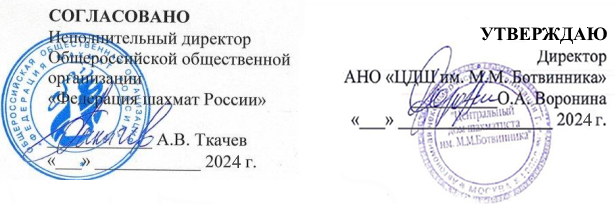 ПОЛОЖЕНИЕо проведении соревнований по быстрым шахматам 
«Rapid Moscow. April 2024»(номер-код вида спорта: 0880022811Я)Цели и задачи.Соревнование проводится с целью развития и популяризации шахмат в Российской Федерации.Задачами являются:а) популяризация и развитие шахматб) повышение спортивного мастерства шахматистовв) организация спортивных мероприятий в ЦДШ им. М.М. Ботвинника2. Организаторы соревнований.Общее руководство организацией и проведением соревнований осуществляют Общероссийская общественная организация «Федерация шахмат России» (далее - ФШР) и АНО Центральный Дом Шахматиста им. М.М. Ботвинника (далее - ЦДШ).Директор турнира — Воронина Ольга Александровна (г. Москва).Непосредственное проведение соревнований возлагается на главную судейскую коллегию, утверждённую ФШР.Главный судья — Мухина Ксения Васильевна (г. Москва)3. Сроки и место проведения.Место проведения турниров: ЦДШ им. М. М. Ботвинника 
(м. Кропоткинская, Гоголевский бульвар, д.14)Расписание турниров: 6, 13, 20, 27 апреля — в 13:00. (Начало регистрации – 12:30, окончание регистрации – 12:55). Участники, не зарегистрировавшиеся в указанное время, могут быть допущены в соревнование со второго тура с результатом ½ в 1-м туре.4. Участники соревнований и условия их допуска.В соревновании принимают участие шахматисты, оплатившие турнирный взнос 1000 рублей. Для женщин, ветеранов, инвалидов, турнирный взнос составляет 600 рублей. Иностранные участники допускаются только при наличии ID FIDE. Организаторы в праве отказать в участии без объяснения причин. В игровую зону зрители не допускаются. Общее количество участников соревнований — не более 80 человек.5. Регламент.Соревнования проводятся по Правилам вида спорта «шахматы», утвержденным Минспорта РФ и не противоречащим Правилам игры в шахматы FIDE. Компьютерная жеребьевка с использованием программы Swiss Manager. 7 туров по швейцарской системе с контролем времени по 10 минут с добавлением 5 секунд на каждый ход, начиная с первого, на всю партию каждому участнику.На соревнованиях действует Апелляционный комитет (далее - АК), который назначается организаторами, и состоит из 3 основных и 2 запасных членов. Игрок может обжаловать любое решение главного судьи при условии подачи заявления в письменной форме в АК не позднее 10 минут после окончания тура с внесением залоговой суммы 3000 (три тысячи) рублей. Залоговая сумма подлежит возврату в полном объеме в случае положительного решения по заявлению, в противном случае, полученные средства поступают в ЦДШ на покрытие расходов по проведению соревнований. Решение АК является окончательным. Протесты по компьютерной жеребьёвке не принимаются.6. Определение победителей.Победитель и призеры соревнования определяются по сумме набранных очков, а в случае их равенства по дополнительным показателям: 1) коэффициенту Бухгольца; 2) усечённому коэффициенту Бухгольца, уменьшенному на наименьший результат соперников; 3) личной встрече.7. Обеспечение безопасности и дисциплина.Обеспечение безопасности участников и зрителей во время проведения соревнований возлагается на директора соревнования и главного судью, и соответствует требованиям Положения о межрегиональных и всероссийских официальных спортивных соревнованиях по шахматам на 2020 год и законодательства РФ.Соревнование проводится с учетом соблюдения требований разрешительных актов, принятых в рамках борьбы с новой коронавирусной инфекцией (COVID-19) на территории города Москвы, а также Регламента по организации и проведению официальных физкультурных и спортивных мероприятий на территории Российской Федерации в условиях сохранения рисков распространения COVID-19, утвержденного Минспортом России и Роспотребнадзором от 31.07.2020 г., с учетом дополнений и изменений в Регламент, утвержденных Минспортом России и Роспотребнадзором от 31.07.2020г.Поведение участников соревнований регламентируется Положением о спортивных санкциях в виде спорта «шахматы».8. Финансирование и призовой фонд.Призовой фонд каждого турнира формируется из турнирных взносов участников: 60% - на формирование призового фонда, 40% - на покрытие расходов, связанных с организацией и проведением данного турнира.Победитель и призёры награждаются денежными призами, также предусмотрены дополнительные призы в номинациях. Каждый участник имеет право получить один приз (наивысший).Количество и размер призов будут объявлены не позднее завершения 4 тура. Призовой фонд и сумма каждого приза указываются без учета налога на доходы физических лиц (НДФЛ).Призы подлежат налогообложению в соответствии с действующим законодательством РФ, поэтому для получения призов спортсменам необходимо иметь при себе оригиналы и предоставить копии следующих документов: паспорт (свидетельство о рождении), номер ИНН (индивидуальный номер налогоплательщика).9. Контакты и дополнительная информация:Дополнительную информацию о соревнованиях можно получить по телефону +7(919)961-8202, или по почте turnirycdsh@gmail.com (Ксения).Официальный сайт соревнований - https://centralchessclub.ru/raspisanie-turnirov/Все уточнения и дополнения к настоящему Положению регулируются регламентом проведения соревнования